令和３年陳情第60号関係資料東京都再開発等促進区を定める地区計画 運用基準の抜粋について「東京都再開発等促進区を定める地区計画 運用基準」（東京都都市整備局　令和３年３月）より抜粋第１　総則　１　目的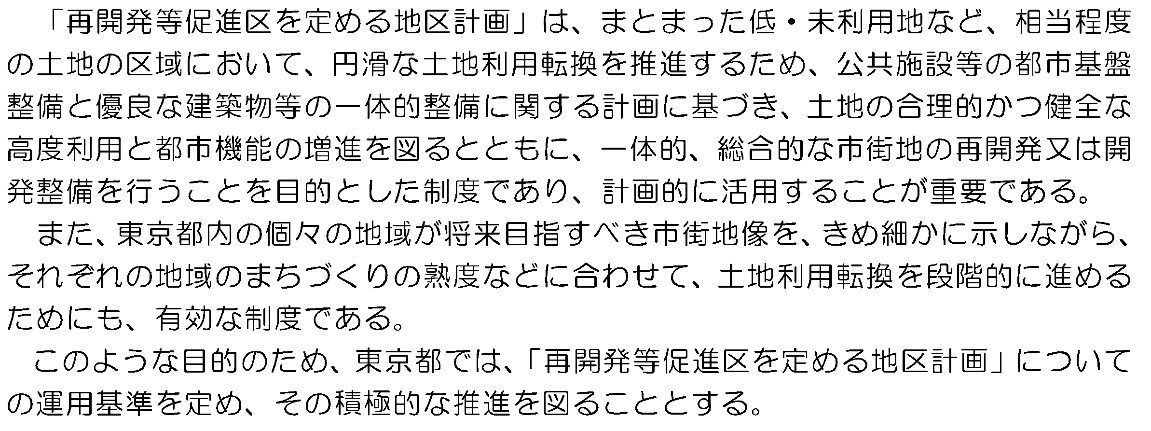 　２　基本目標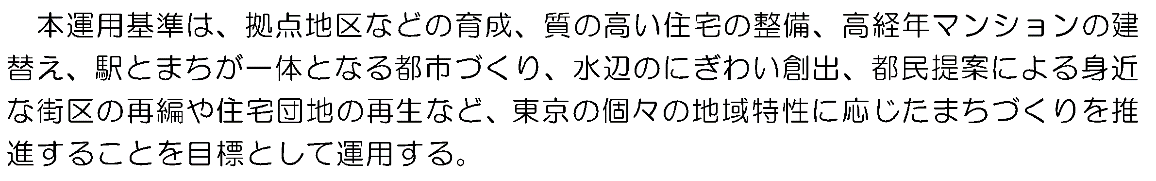 ４　用語の定義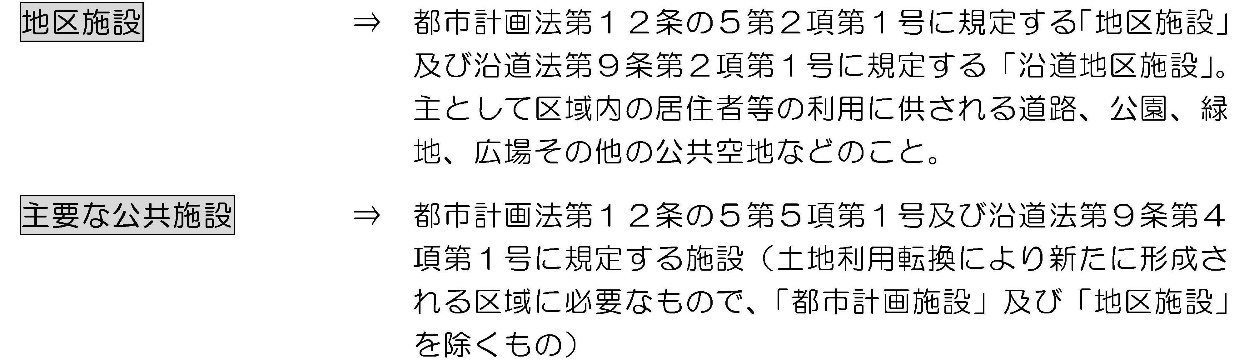 第２　策定基準　１　区域の要件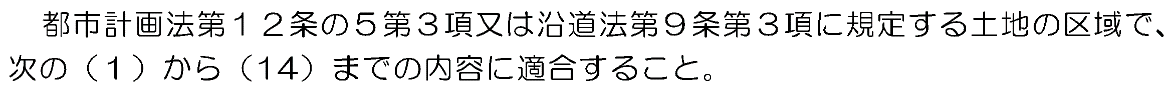 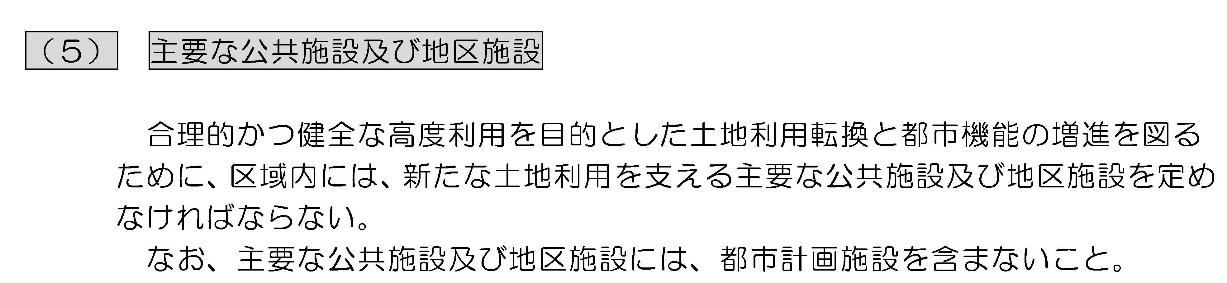 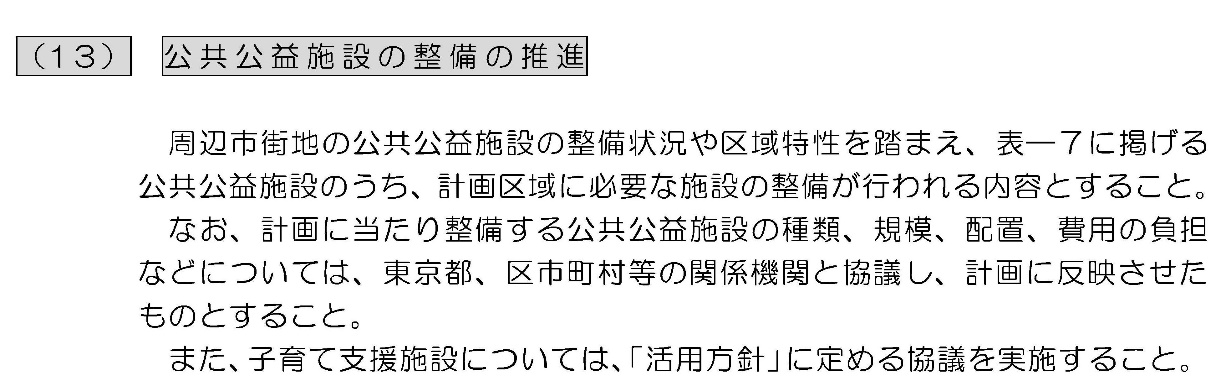 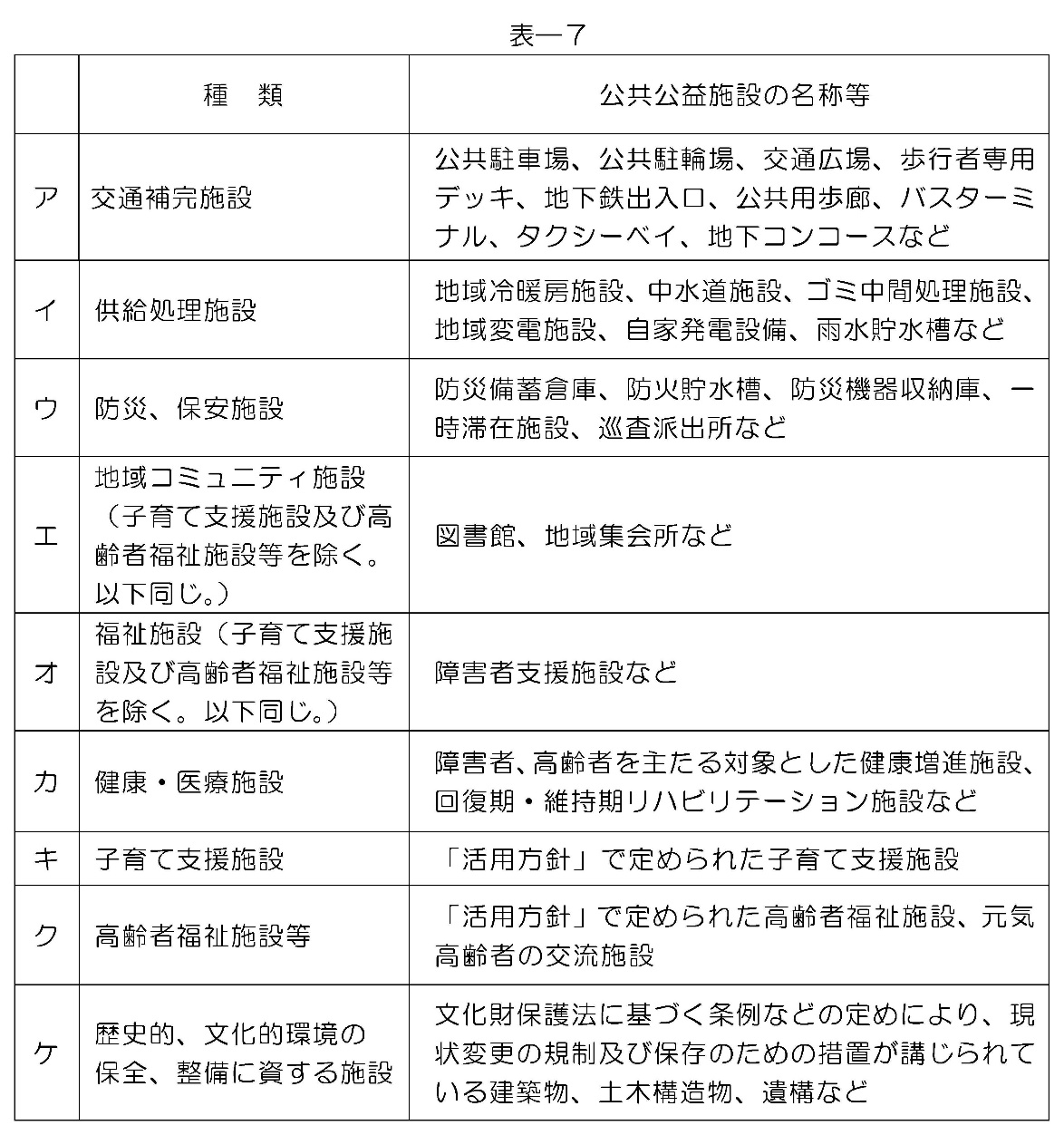 